Załącznik nr 1 do umowypostępowania znak sprawy: MCPS.PR/DZ/351-41/2019OPIS PRZEDMIOTU ZAMÓWIENIAPrzedmiotem zamówienia jest wykonanie wraz z dostawą do Mazowieckiego Centrum Polityki Społecznej 
w Warszawie materiałów promocyjnych w celu promocji Mazowieckiego Centrum Polityki Społecznej 
w ramach Wojewódzkiego Programu Profilaktyki i Rozwiązywania Problemów Alkoholowych na Mazowszu oraz Wojewódzkiej Kampanii „Porozumienie dla trzeźwości”. WstępPrzedmiot zamówienia stanowi: wykonanie wraz z dostawą (łącznie) 500 sztuk materiałów promocyjnych dla Mazowieckiego Centrum Polityki Społecznej (z dostawą do siedziby Zamawiającego tj. ul. Nowy Zjazd 1, 00-301 Warszawa-piętro IV, bądź innego pomieszczenia wskazanego przez przedstawiciela Zamawiającego), w ramach Wojewódzkiego Programu Profilaktyki i Rozwiązywania Problemów Alkoholowych oraz Wojewódzkiej Kampanii „Porozumienia dla trzeźwości”.Zakres zamówieniaZamówienie obejmuje 500 sztuk pierniczków. Opis:lukrowane pierniczki w kształcie prostokąta z logo i dekoracją,wymiary produktu: 8,5 x 11 cm (+/- 15%),opakowanie: pudełko kartonowe w białym kolorze z okienkiem przewiązane wstążeczką 
w kolorze zielonym,znakowanie: logotyp Zamawiającego wraz (wymiary: 8 cm x 4 cm, tolerancja: +/- 15%), logotyp „20 lat Mazowsze” (wymiary: 6 cm x 1 cm, tolerancja: +/- 15%), Przykład – zdjęcie poglądowe/pokazany model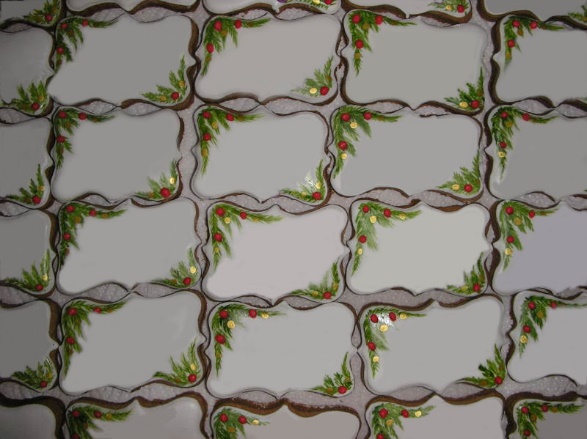 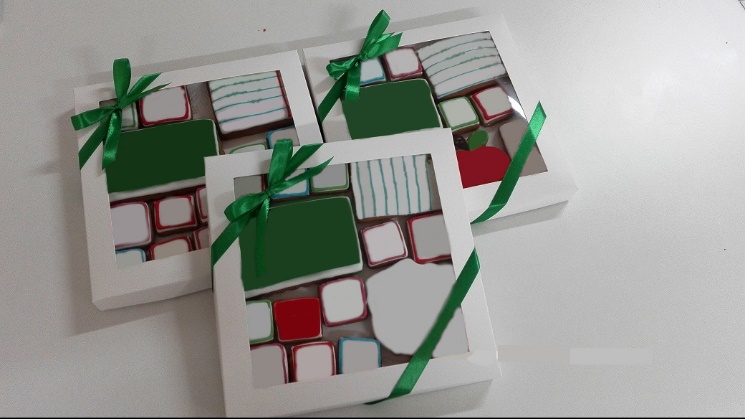 Logotypy do wykorzystania na piernikach:Logotyp Mazowieckiego Centrum Polityki Społecznej: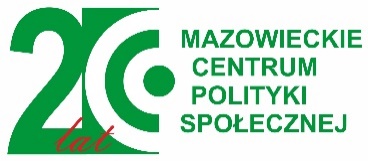 Logotyp Marki Mazowsze „Mazowsze.  serce Polski”: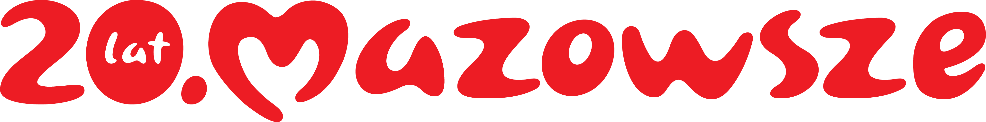 